DIO SANTIFICA E PURIFICA - JAHWEH M`KADDESHFoglio di preghiera	Data:________________Per favore, copia questo foglio ogni volta, per ogni partecipante del tuo gruppoInizia puntualmentePorta la Bibbia, il Libretto MIP, una matita._________________________________________________________________________________________________________________Adorazione – Adora Dio per ciò che Egli è: le Sue caratteristiche, il Suo nome, il Suo carattere  (per favore, non citare esaudimenti o richieste di preghiera durante questo tempo).Caratteristica: Dio santifica e purifica - Jahweh M`KaddeshDefinizione: Gesù Cristo è venuto per compiere l’opera di purificazione per noi e lo Spirito Santo ci santificaVersetti biblici: Esodo 31:13b  –  Ebrei 2:11-12  -  Ebrei 12:24  -  Giovanni 13:10Pensieri: __________________________________________________________________________________________________________________________________________________________________________________________________CONFESSIONE – In silenzio confessa i peccati al Dio che perdonaLettura di 1 Giovanni 1:8-9_________________________________________________________________________________________________________________RINGRAZIAMENTO – Ringrazia Dio per gli esaudimenti di preghiera concreti; per quello che Egli ha fatto – 1 Tessalonicesi 5:18(per favore nessuna richiesta di preghiera durante questo tempo).Versetti biblici: Levitico 20:8  -  Ebrei 9:13-14  -  Ebrei 10:19  -  Salmo 77: 11-13Appunti personali: ______________________________________________________________________INTERCESSIONE – Intercedi presso Dio in favore di altri. Forma dei gruppi con due o tre partecipanti. La responsabile legge un passo biblico.Intercessione per i nostri figli. Ogni mamma prega per il proprio figlio.Versetti biblici: 2 Timoteo 2:21-22“Ti preghiamo, Signore, affinché _________________ (nome del figlio/a) impari a purificarsi dalle cose del mondo, fuggendo le passioni giovanili, per vivere con coloro che hanno un cuore puro.”Figlio n° 1: _______________________________________________________Figlio n° 2: _______________________________________________________Figlio n° 3: _______________________________________________________Richieste particolari:Figlio n° 1: _______________________________________________________Figlio n° 2: _______________________________________________________Figlio n° 3: _______________________________________________________Intercessione per gli insegnanti   -  Versetti biblici: 1 Giovanni 1:8-9  -  Atti 26:18“Ti preghiamo, Signore, affinché ____________________ (nomi degli insegnanti)  comprendano quanto hanno bisogno della purificazione del sangue di Gesù.”Richieste particolari: _______________________________________________________Intercessione per la scuolaPregare per un risveglio spirituale della scuola e per la protezione di ognuno.“Ti preghiamo, Signore, affinché nella scuola ____________________ (nome della scuola) vi sia purificazione da tutto ciò che è occulto e peccaminoso, per la presenza del Dio che santifica.”Intercessione per MIP  -  Versetti biblici: Giovanni 13:14,15Pregare affinché ogni scuola sia coperta dalla preghiera.Pregare affinché il ministero MIP sia protetto, mantenendolo incontaminato e puro.“Ti preghiamo, Signore, affinché le mamme MIP lavino i piedi le une delle altre, e siano purificate e santificate per il servizio che compiono per i figli e le scuole.“Esortazione: Le richieste di preghiera del gruppo sono confidenziali
e rimangono nel gruppo! 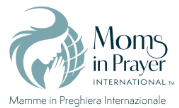 